
附件一：岗位及条件表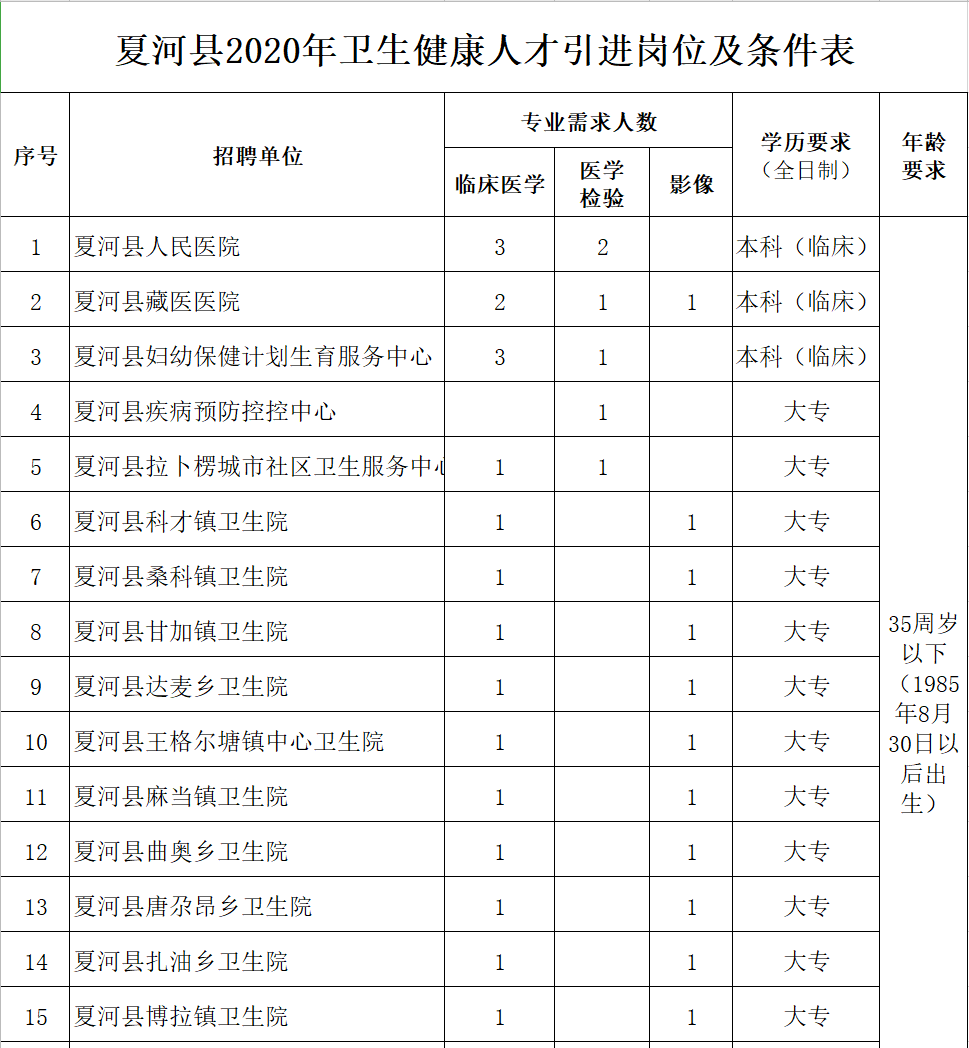 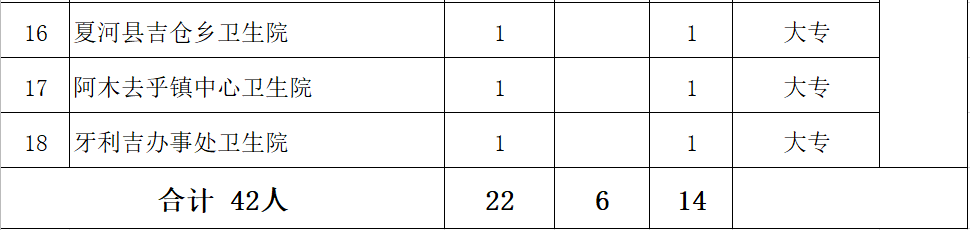 附件二：报名登记表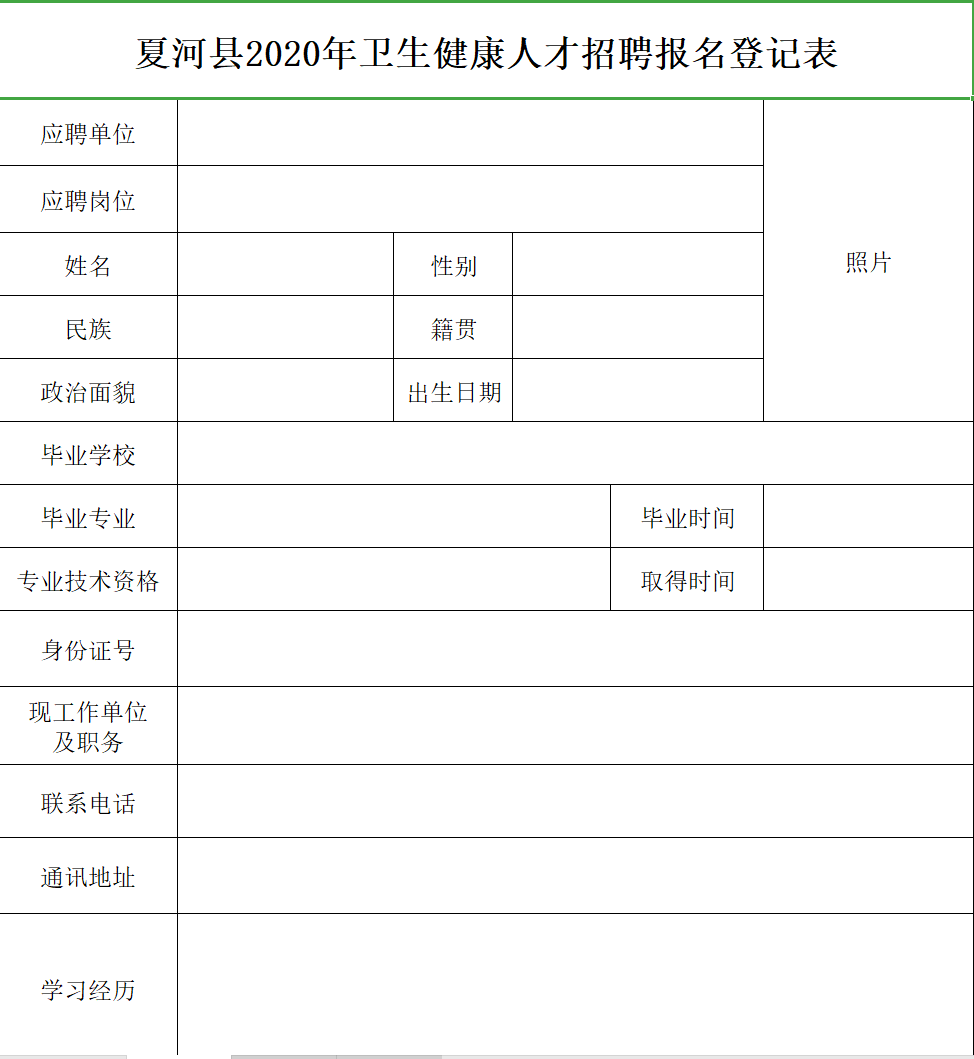 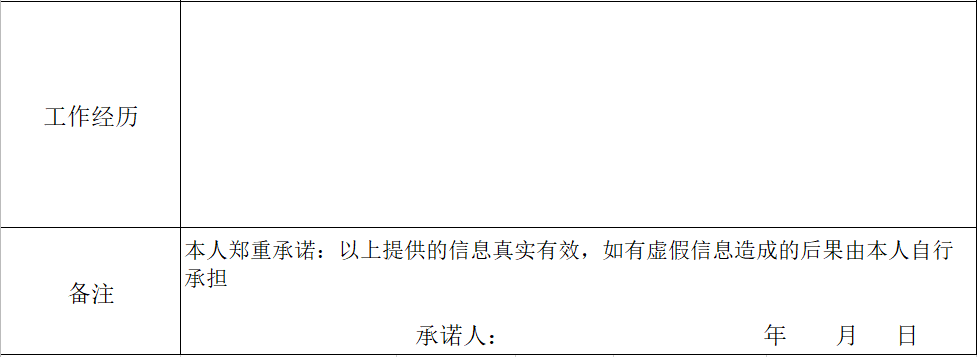 